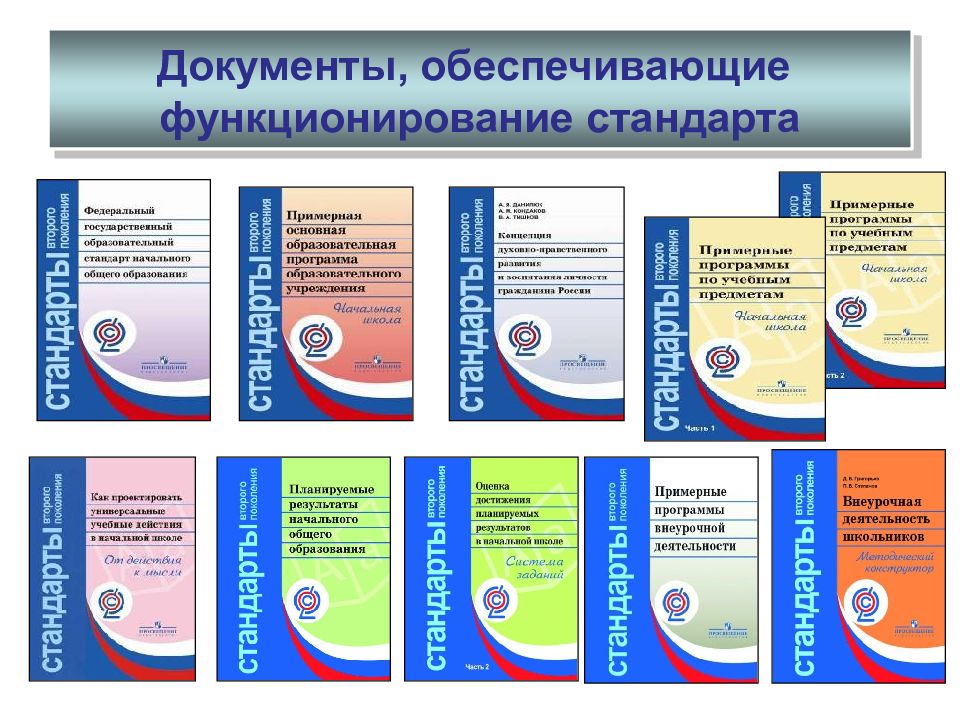 Федеральные государственные образовательные стандартыФедеральные государственные образовательные стандарты (ФГОС) – это совокупность требований, обязательных при реализации основных образовательных программ начального общего, основного общего, среднего (полного) общего, начального профессионального, среднего профессионального и высшего профессионального образования образовательными учреждениями, имеющими государственную аккредитацию.Федеральные государственные образовательные стандарты обеспечивают:единство образовательного пространства Российской Федерации;преемственность основных образовательных программ начального общего, основного общего, среднего (полного) общего, начального профессионального, среднего профессионального и высшего профессионального образования.Каждый стандарт включает 3 вида требований:требования к структуре основных образовательных программ, в том числе требования к соотношению частей основной образовательной программы и их объёму, а также к соотношению обязательной части основной образовательной программы и части, формируемой участниками образовательного процесса;требования к условиям реализации основных образовательных программ, в том числе кадровым, финансовым, материально-техническим и иным условиям;требования к результатам освоения основных образовательных программ.ФГОС дошкольного образованияФГОС начального общего образования (1 - 4 кл.)ФГОС основного общего образования (5 - 9 кл.)ФГОС среднего общего образования (10 - 11 кл.)ФГОС среднего профессионального образованияФГОС высшего образования по направлениям подготовки бакалавриатаФГОС высшего образования по направлениям подготовки специалитетаФГОС высшего образования по направлениям подготовки магистровФГОС высшего образования по направлениям подготовки кадров высшей квалификации в аспирантуреФГОС высшего образования по направлениям подготовки кадров высшей квалификации по программам ординатурыФГОС высшего образования по направлениям подготовки кадров высшей квалификации по программам ассистентуры - стажировкиФГОС образования обучающихся с ограниченными возможностями здоровья